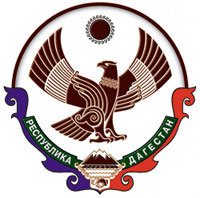          МУНИЦИПАЛЬНОЕ КАЗЕННОЕ         ОБЩЕОБРАЗОВАТЕЛЬНОЕ УЧРЕЖДЕНИЕ            «БАЛАХАНСКАЯ СОШ»     ____________________________________________________________________368945 с. Балахани Унцукульского района Республики ДагестанБИК 048209001 КПП 053301001 ИНН 0533009938 ОГРН 1020201742040 Р/С 40204810300000000050  Л/С 03033941950Тел. : 8928 049 19 60 e-mail: bsosh@inbox.ruПРИКАЗот 20.11.2017 г                                                                                              № 32-а«О создании школьного спортивного клуба»       На основании методических рекомендаций по созданию и организации деятельности школьных спортивных клубов Министерства образования и науки Российской Федерации от 10.08.2011г. №МД+1077/19 «О порядке осуществления деятельности школьных и студенческих спортивных клубов», в целях активизации физкультурно-спортивной работы в школе, развития детско-юношеского спорта и приобщения, учащихся к систематическим занятиям физической культурой и спортомПРИКАЗЫВАЮ:1. Организовать работу школьного спортивного клуба с 20 ноября 2017года.2.Утвердить Положение о школьном спортивном клубе (Приложение1).                  3. Утвердить название спортивного клуба «Патриоты России».4.  Назначить руководителем школьного спортивного клуба «Патриоты России» учителя физкультуры Бадрудинова М.Н.    5.Утвердить план работы клуба (Приложение 2).6. Утвердить расписание занятий школьного спортивного клуба на 2 полугодие 2017-2018 учебного года (Приложение 3).7. Принимать активное участие в организации соревнований, товарищеских встреч между школами района в течение учебного года членам школьного спортивного клуба.            8. Контроль исполнения данного приказа возложить на заместителя директора по воспитательной работе Магомедова Х. М.Директор                                                          Нурмагомедов М. Д.С приказом ознакомлены:                                           ___________________Магомедов Х.М.                                           ___________________Бадрудинов М.Н.